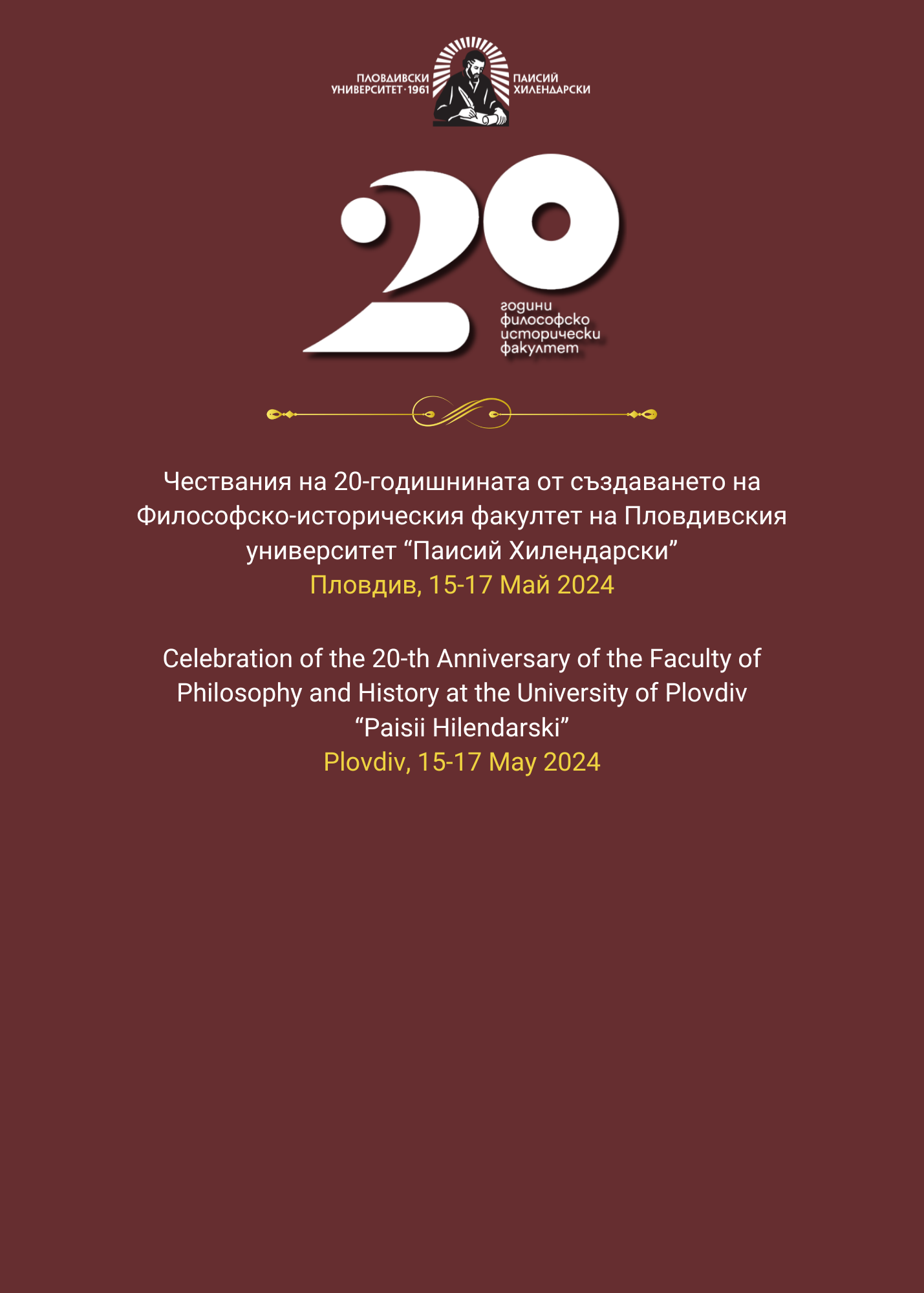 Церемония по удостояване с почетното звание „доктор хонорис кауза“ на Пловдивския университет „Паисий Хилендарски“ на проф. д.с.н. Кольо Коев – 15 май, 6 ауд. на Ректората. Събитието може да се проследи на Фейсбук страницата на ФИФ. Ceremony of awarding DOCTOR HONORIS CAUSA degree of the University of Plovdiv to Prof. Kolyo Koev, DSc, 15 May 2024, Lecture hall 6, University Rectorate. The event can be followed on Philosophy and History Faculty Facebook page. 13:30 – 14:00 Регистрация на участници и гости // Registration  14:00  Начало на церемонията // Beginning of the Ceremony, Sofia TimeПРОГРАМАна Научна конференция с международно участиеХуманитарното и социалното познание – разкази и хоризонтиПловдив, 15 – 17 май 2024 г.PROGRAMof the Scientific conference with international participationHumanitarian and Social Knowledge – Stories and Horizons Plovdiv, 15 – 17 May 202415 май, 6 ауд. на Ректората или може да се проследи на Фейсбук страницата на ФИФ. 15 May, Lecture hall 6 at the Rectorate or follow the Facebook page Faculty of Philosophy and History.15:00 – 17:00Откриване и поздрави от Декана на Философско-историческия факултет и Ректора на Пловдивския университет „Паисий Хилендарски“ // Opening and welcome addresses by the Dean of the Faculty of Philosophy and History and the Rector of the Paisii Hilendarski University of PlovdivПоздравителни думи от предишните декани на Философско-исторически факултет // Welcome speeches of the ex-deans of the Faculty of Philosophy and HistoryПоздравления от официални лица // Greetings on behalf of institutionsТЕМАТИЧНИ ПАНЕЛИ НА 16 МАЙTHEMATIC PANELS ON 16 MAY ПАНЕЛ „ФИЛОСОФИЯ, СОЦИОЛОГИЯ И НАУКИ ЗА ЧОВЕКА“//PANEL: “PHILOSOPHY, SOCIOLOGY AND HUMAN SCIENCES”16 май, Зала „Компас“ // 16 May, Compass Hall08:50 – 09:00 Откриване // Welcoming remarksДоц. д-р Нина Николова, Доц. д-р Валентин Аспарухов // Assoc. Prof. Nina Nikolova, PhD, Assoc. Prof. Valentin Asparuchov, PhDСЕСИЯ „ФЕНОМЕНОЛОГИЧНА АНТРОПОЛОГИЯ: ФИЛОСОФСКИ ОСНОВАНИЯ И РАЗВИТИЕ В СОЦИАЛНИТЕ И ХУМАНИТАРНИТЕ НАУКИ“SESSION „PHENOMENOLOGICAL ANTHROPOLOGY: PHILOSOPHICAL FOUNDATIONS AND DEVELOPMENT IN THE SOCIAL SCIENCES AND HUMANITIES”Модератор: Доц. д-р Дарин Тенев // Мoderator: Assoc. Prof. Darin Tenev, PhD9:00 – 10:00 Prof. Dr. Alexander Schnell (Bergische Universität Wuppertal) – Homo Imaginans (plenary lecture) // Проф. д-р Александър Шнел (Вуперталски университет, Германия) - Homo Imaginans (пленарен доклад).10:00 – 11:00 Prof. Dr. Aurélie Névot - Phenomenologists and Anthropologists: Dialogues of the Deaf (plenary lecture) // Проф. д-р Орели Нево (Университет на Страсбург, Франция) – Феноменолози и антрополози: диалози на глухи? (пленарен доклад).11:00 – 11:15 Кафе-пауза // Coffee break11:15 – 12:30 Кръгла маса: Съвременните залози на феноменологичната антропология             Участници: Доц. д-р Дарин Тенев, гл. ас. д-р Паула Ангелова, гл. ас. д-р Тодор Петков, гл. ас. д-р Борис Пантев         Round Table: Contemporary Stakes of Phenomenological AnthropologyParticipants: Assoc. Prof. Darin Tenev, PhD, Chief Asst. Prof. Paula Angelova, PhD, Chief Asst. Prof. Todor Petkov, PhD, Chief Asst. Prof. Boris Pantev, PhD12:30 – 14:00 Обяд // LunchСЕСИЯ „СОЦИОЛОГИЯ И ФИЛОСОФИЯ: СБЛИЖАВАНИЯ, ПРИСВОЯВАНИЯ, АНТАГОНИЗМИ“THEMATIC SESSION “SOCIOLOGY AND PHILOSOPHY: CONVERGENCES, APPROPRIATIONS, ANTAGONISMS”Модератор:Гл. ас. д-р Тодор Петков // Moderator: Chief Asst. Prof. Todor Petkov, PhDхибридно – от 14:00 ч., българско време, онлайн на следния линк: https://meet.google.com/yxj-yvmu-yisstarting at 14:00 Sofia Time (CET+1 hour), online following the link: https://meet.google.com/yxj-yvmu-yis14:00 – 14:40 Prof. Dr. Rastko Mochnik, Doctor Honoris Causa of Plovdiv University – Can Social Theory be Translated into Social Practice?// Проф. Растко Мочник, Доктор хонорис кауза на Пловдивския университет – Може ли социалната теория да бъде преведена в социална практика?14:40 – 16:00	Кръгла маса: Огледало, спекулум: метафора или метод? – за книгата „Време и нищо“ на Андрей Райчев и Кънчо Стойчев Водещ: Миглена Николчина            Участници: Андрей Райчев, Таня Орбова, Деян Деянов, докт. Сава Стефанов (ПУ „Паисий Хилендарски“) Round Table: Mirror, Speculum: Metaphor or Method? Discussion on "Time and Nothing“ by Andrey Raichev and Kancho StoychevModerator: Miglena Nikolchina Participants: Andrey Raichev, Tanya Orbova, Deyan Deyanov, Sava Stefanov (PhD student, Paisii Hilendarski University of Plovdiv)16:00 – 16:15	Кафе пауза // Coffee break16:15 – 17:15	 Проф. дфн Стоян Ставру (ПУ „Паисий Хилендарски“) – Притежанието като работа върху себе си (пленарна лекция) // Prof. Dr. Stoyan Stavru (Paisii Hilendarski University of Plovdiv) - Possession as Work on Oneself (plenary lecture).17:15 – 18:00 Фуко и настоящето: разговор между Стоян Ставру, Антоанета Колева, Ася Захариева, Валентин Калинов // Foucault and the Present: Conversation between Stoyan Stavrou, Antoaneta Koleva, Asya Zakharieva, Valentin Kalinov.СЕСИЯ „СОЦИОЛОГИЯ И НАУКИ ЗА ЧОВЕКА: ЕДНО ВЪЗМОЖНО РЕАСАМБЛИРАНЕ НА СОЦИАЛНОТО ПОЗНАНИЕ В НАЧАЛОТО НА 21 ВЕК“ (посвещаваме на юбилея на доц. д-р Нина Николова) THEMATIC SESSION „SOCIOLOGY AND HUMAN SCIENCES: A POSSIBLE REASSEMBLING OF SOCIAL COGNITION IN THE EARLY 21ST CENTURY“ (dedicated to the jubilee of Assoc. Prof. Nina Nikolova, PhD) Модератор: Гл. ас. д-р Милена Ташева // Moderator: Chief Asst. Prof. Milena Tasheva, PhD18:00 – 18:40	Доц. д-р Елица Димитрова (ПУ „Паисий Хилендарски“) – Социално-демографски и професионален профил на възпитаниците на специалност „Социология / Социология и науки за човека“ в ПУ „Паисий Хилендарски“, които се реализират като социолози. Имат ли значение „меките умения“? (изследване на случай, междинни резултати) // Assoc. Prof. Elitsa Dimitrova, PhD (Paisii Hilendarski University of Plovdiv) – Sociodemographic and Professional Profile of the Alumni from the Specialty Sociology/Sociology and Human Sciences at PU "Paisii Hilendarski". Does the "Soft Skills" Matter? 18:40 – 20:00	Алумни-среща // Alumni meetingПАНЕЛ „КУЛТУРНО НАСЛЕДСТВО И АНТРОПОЛОГИЯ“//PANEL „CULTURAL HERITAGE AND ANTHROPOLOGY“ 16 май, Заседателна зала, ет. 1  // 16 May, Zasedatelna zala, 1st Floor9:30 – 9:40	Откриване // Welcoming remarksСЕСИЯ „КУЛТУРНО НАСЛЕДСТВО И КУЛТУРНА ПАМЕТ“THEMATIC SESSION „CULTURAL HERITAGE AND CULTURAL MEMORY“Модератор: Доц. д-р Меглена Златкова // Moderator: Assoc. Prof. Meglena Zlatkova, PhD9:40 – 10:00	Assoc. Prof. Aikaterini Markou, PhD (Thracian University „Democritus“, Greece) – Ottoman Heritage in Western Thrace (Greece): The Afterlives of Ottoman Monuments and Management Policies during the 20th century to the Present Day // Доц. д-р Eкатерини Марку (Тракийски университет „Демокрит“, Гърция) – Османското наследство в Западна Тракия (Гърция): живот след смъртта на османските паметници и политики за управление през 20 век до наши дни.10:00 – 10:10 Дискусия (дискутант проф. Добринка Парушева) // Discussant Prof. Dobrinka Parusheva, PhD10:10 – 10:30 Проф. д-р Владимир Пенчев (ИЕФЕМ, БАН) – Поведенчески модели на туристите в чужбина (Кратък ракурс към антропологията на туризма) // Prof. Vladimir Penchev, PhD (Institute of Ethnology and Folklore with Ethnographic Museum, Bulgarian Academy of Sciences) – Behavioural Patterns of Tourists Abroad (A Brief Look at the Anthropology of Tourism).10:30 – 10:50 Доц. д-р Веселка Тончева (ИЕФЕМ, БАН) – Етномузиколожко познание за миналото: нотирани песни от края на XIX и началото на ХХ век // Assoc. Prof. Veselka Toncheva, PhD (Institute of Ethnology and Folklore with Ethnographic Museum, Bulgarian Academy of Sciences) – Ethomusicological Knowledge of the Past: Notated Songs from the Late 19th and Early 20th Centuries.10:50 – 11:00	Дискусия // Discussion11:00 – 11:30	Кафе пауза // Coffee breakСЕСИЯ „АНТРОПОЛОГИЯ НА РАЗКАЗВАНЕТО“THEMATIC SESSION „ANTHROPOLOGY OF STORYTELLING“Модератор: Доц. д-р Веселка Тончева // Moderator: Assoc. Prof. Veselka Toncheva11:30 – 11:50	Гл. ас. д-р Мария Кисикова (ПУ „Паисий Хилендарски“) – Разказване на истории и разбиране. Етноложки проекции // Chief Asst. Prof. Maria Kissikova, PhD (Paisii Hilendarski University of Plovdiv) – Storytelling and Understanding. Ethnological Perspectives.11:50 – 12:10	Докт. Бистра Драгойкова (ПУ „Паисий Хилендарски“) – Дигитално разказване на истории: основна практика на инфлуенсърите // Bistra Dragoykova, PhD student (Paisii Hilendarski University of Plovdiv) – Digital Storytelling: An Essential Influencer Practice.12:10 – 12:30	Гл. ас. д-р Борислава Петкова (ПУ „Паисий Хилендарски“) – Дяволът - помощник на човека. За един неочакван образ на злото в българските фолклорни приказки // Chief Asst. Prof. Borislava Petkova, PhD (Paisii Hilendarski University of Plovdiv) – The Devil as Man's Helper. To an Unexpected Image of Evil in Bulgarian Folktales.12:30 – 12:45	Дискусия // Discussion 12:45 – 14:00	Обяд // LunchСЕСИЯ „ОБЩНОСТИ, ГРАНИЦИ, ПРОСТРАНСТВА“THEMATIC SESSION „COMMUNITIES, BOUNDARIES, SPACES“Модератор: Гл. ас. д-р Светослава Манчева // Moderator: Chief Asst. Prof., Svetoslava Mancheva, PhD14:00 – 14:20	Д-р Мария Славчева – Състояния на криза: тяло, език, фотография // Maria Slavcheva, PhD – States of Crisis: Body, Language,  and Photography.14:20 – 14:40	Д-р Петя Петрова-Ангелова (ПУ „Паисий Хилендарски“) – Сетивност и сензорност при взаимодействието между служители и хора със зрителни затруднения в Приемната на дирекция „Социално подпомагане“, район „Източен“ в гр. Пловдив // Petya Petrova-Angelova, PhD (Paisii Hilendarski University of Plovdiv) – Sensibility and Sensory in the Interaction between Employees and People with Visual Impairments in the Reception of the „Social Assistance“ Directorate, „Iztochen“ District in the City of Plovdiv. 14:40 – 15:00	Докт. Алекс Леви (ПУ „Паисий Хилендарски“) – Хетеротопията като човешко измерение // Alex Levi, PhD student (Paisii Hilendarski University of Plovdiv) – The Heterotopia as a Human Dimension.15:00 – 15:20	Гл. ас. д-р Анелия Манова (ИЕФЕМ, БАН) – Камуфлажи на религиозния опит: случаят Хюман дизайн // Chief Asst. Prof. Aneliya Manova, PhD (Institute of Ethnology and Folklore with Ethnographic Museum, Bulgarian Academy of Sciences) – Camouflages of Religious Experience: The Human Design Case.15:20 – 15:40	Докт. Здравка Пенкова (ПУ „Паисий Хилендарски“) – Феноменът на женските кръгове и неговото проблематизиране в социалното и хуманитарното познание // Zdravka Penkova, PhD student (Paisii Hilendarski University of Plovdiv) – The Phenomenon of Women’s Circles and Its Problematization in Social and Humanitarian Knowledge.15:40 – 16:00	Дискусия // Discussion 16:00 – 16:30	Кафе пауза // Coffee break18:00	Социализиращо събитие // Socializing EventПАНЕЛ „ИСТОРИЯ И АРХЕОЛОГИЯ“//PANEL „HISTORY AND ARCHAEOLOGY“ 16 май, 8 аудитория // 16 May, 8 auditorium9:00 – 9:15	Откриване // Welcoming remarksПЛЕНАРНИ ДОКЛАДИ // PLENARY SESSIONМодератор: Доц. д-р Димитър В. Димитров//Moderator: Assoc. Prof. Dimitar V. Dimitrov, PhD9:15 – 09:45	Доц. д-р Кирил Маринов (Университет в Лодз) – Край Еврос и тамошните полета. Река Марица в късновизантийските исторически извори // Assoc. Prof. Kiril Marinov, PhD (University of Lodz) – Alongside Evros and its Fields. The Maritza River in the Late Byzantine Historical Sources.9:45 – 10:15	Проф. д.и.н. Людмил Спасов (ПУ „Паисий Хилендарски“) – Мисията на Никола Генадиев в Европа (януари – март 1915 г.) // Prof. Dr. Lyudmil Spasov (Paisii Hilendarski University of Plovdiv) – Nikola Genadiev's Mission in Europe (January - March 1915).10:15 – 10:30	Дискусия // Discussion10:30 – 10:50	Кафе пауза // Coffee breakСЕСИЯ „СРЕДНОВЕКОВИЕ“ THEMATIC SESSION “MEDIEVAL HISTORY”Модератор: Проф. д.и.н. Димо Чешмеджиев // Moderator: Prof. Dr. Dimo Cheshmedziev10:50 – 11:10	Доц. д-р Димитър В. Димитров (ПУ „Паисий Хилендарски“) – Semper mulier implicatur – присъствието на жената в историческите наративи за владетелското покръстване (по примера на някои ранносредновековни държави) // Assoc. Prof. Dimitar V. Dimitrov, PhD (Paisii Hilendarski University of Plovdiv) – Semper Mulier Implicatur – Women's Role in the Historical Narratives of Ruler’s Conversion to Christianity: the Case Study of Some Early Medieval States.11:10 – 11:30	Докт. Кристиян Лъсков (ПУ „Паисий Хилендарски“) – Психологически прийоми в морските сражения според византийските стратегикони от IX - X век // Kristian Laskov, PhD student (Paisii Hilendarski University of Plovdiv) - Psychological Techniques in Naval Battles According to the Byzantine Strategicons of 19th - 10th C..11:30 – 11:50	Д-р Анелия Маркова (Великотърновски университет „Св. св. Кирил и Методий) – Астрономическото познание в „Шестоднев“ от Йоан Екзарх // Anelia Markova, PhD (Veliko Tarnovo University „St. Cyril and Methodius“) – Astronomical Кnowledge in the "Hexaemeron" of John Exarch.11:50 – 12:10	Д-р Франческо Дал Альо (Институт за исторически изследвания при БАН) – Ролята на българското въстание и на провинциалния сепаратизъм в размирния период на Константинопол преди 1204 г. (края на 12-ти – началото на 13-ти век) // Francesco Dall’Aglio, PhD (The Institute for Historical Studies – Bulgarian Academy of Science) – The role of the Bulgarian Insurrection and of Provincial Separatism in Constantinople’s Troubled pre-1204 Period (late 12th – early 13th c.).12:10 – 12:30	Дискусия / Discussion 12:30 – 14:00	Обяд // Lunch 14:00 – 14:20	Гл. ас. д-р Стоян Антонов (ПУ „Паисий Хилендарски“) – Земи и области на царството на Йоан Асен II (историко-географски бележки) // Chief Asst. Prof. Stoyan Antonov, PhD (Paisii Hilendarski University of Plovdiv) – Provinces and Territories of the Empire of John Asen II (Historical-Geographical Notes).14:20 – 14:40	Д-р Теодора Георгиева (ПУ „Паисий Хилендарски“) – „Богатства от премъдрост и разум, които накупи като някой търговец“ – представата за търговията в средновековното българско общество // Theodora Georgieva, PhD (Paisii Hilendarski University of Plovdiv) – „The Wealth of Wisdom and Reason Which He Acquired as a Merchant" – the Conception of Trade in Medieval Bulgarian Society. 14:40 – 15:00	Проф. д.и.н. Димо Чешмеджиев (ПУ „Паисий Хилендарски“) – Кой е архиепископ Йоан от месецослова на Драгановия миней? // Prof. Dr. Dimo Cheshmedziev Paisii Hilendarski University of Plovdiv/Kirilo-Metodievski Scientific Center, BAS – Who is John Archbishop of the Menologion of Dragan’s Menaion?15:00 – 15:20	Гл. ас. д-р Дамян Борисов (ПУ „Паисий Хилендарски“) – Диман син на Райно – разказ за един зографски дарител от Сидерокапси // Chief Asst. Prof. Damyan Borisov, PhD (Paisii Hilendarski University) – Diman son of Raino - a Story about a Zograf  Donor from Siderocapsi.15:20 – 15:40	Доц. д-р Георги Митрев (ПУ „Паисий Хилендарски“), д-р Йордан Илиев (Център за проучване на историята и археологията на войната при ФИФ на ПУ „П. Хилендарски“) – Рейнекий и неговата история на Древна Тракия от 1595 г. // Assoc. Prof. Georgi Mitrev, PhD (Paisii Hilendarski University of Plovdiv), Jordan Iliev, PhD (Research Centre for History and Archaeology of War, Paisii Hilendarski University of Plovdiv) – Reineccius and his History of Ancient Thrace from 1595 A.D.15:40 – 16:00	Дискусия / Discussion16-ти май, 315 с. з., ет. 3 // 16 May, 315 hall, 3th FloorСЕСИЯ „АРХИВИ, МУЗЕИ И ПРЕПОДАВАНЕ“ THEMATIC SESSION “ARCHIVES, MUSEUMS AND TEACHING”Модератор: Доц. д-р  Русалена Пенджекова-Христева // Moderator: Assoc. Prof. Rusalena Pendzhekova-Hristeva, PhD10:50 – 11:10	Доц. д-р Русалена Пенджекова-Христева (ПУ „Паисий Хилендарски“) – Документални свидетелства за приемането на българските държавни архиви за член на Международния съвет на архивите // Assoc. Prof. Rusalena Pendzhekova-Hristeva, PhD (Paisii Hilendarski University of Plovdiv) – Documentary Evidence of the Acceptance of the Bulgarian State Archives as a Member of the International Council on Archives.11:10 – 11:30 Докт. Никола Борджиев (ПУ „Паисий Хилендарски“, Държавен архив - Пловдив) – Документални свидетелства за Световното ловно изложение – Пловдив (ЕКСПО 81), съхранени в Държавен архив – Пловдив // Nikola Bordzhiev, PhD student (Paisii Hilendarski University of Plovdiv, State Archive – Plovdiv) – Documentary Evidence of the World Hunting Exhibition - Plovdiv (EXPO 81), Preserved in the State Archive – Plovdiv.11:30 – 11:50 Доц. д-р Стоян Попов (ПУ „Паисий Хилендарски“), Добри Стоев (РИМ-Пазарджик) – Боен чук от колекцията на РИМ-Пазарджик // Assoc. Prof. Stoyan Popov, PhD (Paisii Hilendarski University of Plovdiv), Dobri Stoev – Regional History Museum – Pazardzik) – Warhammer from the Collection of the Regional Historical Museum-Pazardzhik.11:50 – 12:10	Гл. ас. д-р Божидар Драганов (ПУ „Паисий Хилендарски“) – Предизвикателства и резултати на летните студентски практики, провеждани на спасителни инфраструктурни археологически разкопки в периода 2021 – 2023 година / Обект №4 край гр. Чирпан; Обект №3 край с. Пауново, общ. Ихтиман; по договор между НКЖИ, НАИМ-БАН и ПУ // Chief Asst. Prof. Bozhidar Draganov, PhD – Challenges and Results of Summer Student Internships Conducted on Rescue Infrastructure Archaeological Excavations in the Period 2021 – 2023 /Site № 4 near the town of Chirpan; Site №3 near the village of Paunovo, Ihtiman municipality; under contract between NRIC, NAIM-BAS and PU/.12:10 – 12:30 Дискусия // Discussion12:30 – 14:00 Обедна почивка // Lunch14:00 – 14:20	Гл. ас. д-р Надежда Кирова-Йовчева (ПУ „Паисий Хилендарски“), Диана Митова – Преподаването на археология в профилираното обучение по история в 11. клас – една пропусната възможност // Chief Asst. Prof. Nadezhda Kirova-Yovcheva, PhD (Paisii Hilendarski University of Plovdiv), Diana Mitova - Teaching of Archaeology in the Profiled History Classes in the 11th School Grade – a Missed Opportunity.14:20 – 14:40	 Гл. ас. д-р Мина Маринова (ПУ „Паисий Хилендарски“) – Карикатурата в учебниците по история и цивилизация и компетентностен подход в обучението // Chief Asst. Prof. Mina Marinova, PhD (Paisii Hilendarski University of Plovdiv) – The Presence of Cartoons in History and Civilization Textbooks and a Competency-Based Approach in Education.14:40 – 15:00	Prof. Monica Ibanez-Angulo, PhD (University of Burgos) – Bulgarian Schools Abroad: The Case Study of Spain // Проф. д-р Моника Ибанез-Ангуло (Университет в Бургос) – Българските училища в чужбина по примера на Испания.15:00 – 15:30	Дискусия // DiscussionПАНЕЛ „ПРИЛОЖНА И ИНСТИТУЦИОНАЛНА СОЦИОЛОГИЯ“//PANEL „APPLIED AND INSTITUTIONAL SOCIOLOGY“16 май, 307 с. з., ет. 3 // 16 May, 307 hall, 3th FloorСЕСИЯ „ОБРАЗОВАТЕЛНИЯТ ОПИТ НА МЛАДИТЕ ХОРА И СПОСОБНОСТТА ИМ ДА ОСЪЩЕСТВЯТ УСПЕШНИ ЖИТЕЙСКИ ПРЕХОДИ В РАЗЛИЧЕН СОЦИАЛЕН КОНТЕКСТ“THEMATIC SESSION “YOUNG PEOPLE’S LEARNING EXPERIENCES AND THEIR ABILITY TO ACCOMPLISH SUCCESSFUL LIFE TRANSITIONS IN PARTICULAR SOCIAL CONTEXTS“Хибридна сесия (английски и български) // Session I (in English): Hybrid session (English and Bulgarian)Модератори: Доц. д-р Сийка Ковачева, доц. д-р Тихомир Митев // Moderators: Assoc. Prof. Siyka Kovacheva, PhD, Assoc. Prof. Tihomir Mitev, PhD9:30 – 9:45 Jenni Tikkanen, PhD (presenter); Assoc. Prof. Siyka Kovacheva, PhD; Tero Järvinen – Young People’s Perspectives on Learning Outcomes: A Comparison between Declining Regions in Finland and Bulgaria. Йени Тиканен, Сийка Ковачева и Теро Ярвинен // Нагласите на младите хора към резултатите от обучението: сравнение между западащи региони във Финландия и България. 9:45 – 10:00 Darena Hristozova, PhD (Paisii Hilendarski University of Plovdiv) – Trends in Young People's School to Work Transition with a Focus on the Development of Learning Outcomes within Bulgarian Education, Economic and Social Context // Д-р Дарена Христозова (ПУ „Паисий Хилендарски“) – Тенденции в прехода на младите хора от училище към работа с фокус върху развитието на образователните постижения, положени в българския образователен, икономически и социален контекст10:00 – 10:15	Prof. Smiljka Tomanović (University of Belgrade) – Linked lives in shaping social biographies: Reflexivity on impact of significant others on life course choices among young adults in Belgrade // Проф. Смилка Томанович (Университет в Белград, Сърбия) – Свързани животи при оформянето на социалните биографии: рефлексивност за въздействието на значимите други върху избора на житейския курс сред младите хора в Белград.10:15 – 10:30	Assoc. Prof. Siyka Kovacheva, PhD (Paisii Hilendarski University of Plovdiv) – Challenges to Participatory Research // Доц. д-р Сийка Ковачева (ПУ „Паисий Хилендарски“) – Предизвикателства пред изследването с участие. 10:30 – 11:00	Дискусия // Discussion11:00 – 11:30	Кафе пауза // Coffee breakСЕСИЯ II // SESSION II11:30 – 11:45 Д-р Пламен Нанов (ПУ „Паисий Хилендарски“) – Неравенства във възможностите за професионално образование, неравенства в резултатите: сравнителен анализ между област Пловдив и област Габрово //  Plamen Nanov, PhD (Paisii Hilendarski University of Plovdiv)  – Inequalities in Opportunities for Vocational Education, Inequalities in Outcomes: Comparative Analysis between Plovdiv Region and Gabrovo Region.11:45 – 12:00	Докт. Росица Антонова – Нови дигитални технологии и неравенства в българското училищно образование // Rositsa Antonova, PhD student – New Digital Technologies and Inequalities in Bulgarian School Education.12:00 – 12:15	Доц. д-р Весела Стефанова (Медицински университет, Пловдив) – Съвременни социални инструменти в научните изследвания по дентална медицина: ефективни методи за събиране, анализ и обмен на данни // Assoc. Prof. Vesela Stefanova (Medical University, Plovdiv) – Modern Social Tools in Dental Research: Effective Methods for Data Collection, Analysis and Exchange.12:15 – 12:30 Докт. Стефка Златарева (ПУ „Паисий Хилендарски“) – Войната вчера и днес // Stefka Zlatareva, PhD student (Paisii Hilendarski University of Plovdiv) – The War Today and Yesterday12:30 – 12:45 Докт. Петко Калайджиев (ПУ „Паисий Хилендарски“) – Игровите практики в маркетинга // Petko Kalaidgiev, PhD student (Paisii Hilendarski University of Plovdiv) – Game Practices in Marketing12:45 – 13:00	Дискусия // Discussion 13:00 – 14:00	Обяд // LunchПАНЕЛ „ТЕОЛОГИЯ“//PANEL „THEOLOGY“ 16 май, Библиотека на Пловдивския университет // 16 May, The University Library9:15 – 9:30 Откриване // Welcoming wordsСЕСИЯ 1 // SESSION 1Модератор: Доц. д-р Адриана Любенова // Moderator: Assoc. Рrof. Adriana Lyubenova9:30 – 9:45 Гл. ас. д-р Маргаритка Загарова (ПУ „Паисий Хилендарски“) - Изкуплението на Господ Иисус Христос, отразено в книгата на св. пр. Исаия, 53 глава // Chief Asst. Prof., PhD Margaritka Zagarova (Paisii Hilendarski University of Plovdiv) – The Redemption of the Lord Jesus Christ reflected in the book of St. Isaiah chapter 53.9:45 – 10:00 Рrof. Athanasios Kapsalis (Ecclesiastical Academy of Athens) - Paisius of Hilandar as the Founder of the Bulgarian Enlightenment // Проф. Атанасиос Капсалис (Църковна академия – Атина) – Паисий Хилендарски като основоположник на Българското просвещение.10:00 – 10:15	Ас. д-р Климент Христов (ПУ „Паисий Хилендарски“) – Православното пастирско служение и проповед в светлината на успешната практика преди и сега //Asst. Kliment Hristov, PhD (Paisii Hilendarski University of Plovdiv) – Orthodox Pastoral Ministry and Preaching in the Light of Successful Practice Before and Now.10:15 – 10:30	Доц. д-р Ивелина Николова (ПУ „Паисий Хилендарски“) – Случай с дефиницията на понятията „дълг“ и „памет“ // Assoc. Prof. Ivelina Nikolova (Paisii Hilendarski University of Plovdiv) – A Case of the Definition of the Concepts of "Debt" and "Memory".10:30 – 11:00	Дискусия / Discussion11:00 – 11:30	Кафе пауза // Coffee breaкСЕСИЯ 2 // SESSION 2Модератор: Доц. д-р Ивелина Николова // Moderator: Аssoc. Рrof. Ivelina Nikolova, PhD11:30 – 11:45	Архим. Панкратий (Кольо Бузов/докторант ПУ „Паисий Хилендарски“) – Евхаристията – среща с Христос // Archim. Pancratius (Koljo Buzov / PhD student, Paisii Hilendarski University of Plovdiv) – The Eucharist - Encountering Christ.11:45 – 12:00	Докт. Цветелина Татанова (Факултет по музикология на Аристотелевия университет в гр. Солун) – Химнографското творчество за празника на Рождението на св. Йоан Предтеча и Кръстител // Tsvetelina Tatanova, PhD student at the Faculty of Musicology of the Aristotle University of Thessaloniki) – Hymnographic Works for The Celebration of the Nativity of St. John the Baptist.12:15 – 12:30	Докт. Юлиян Одажиян (ПУ „Паисий Хилендарски“) – Богослужебна употреба на Великото Славословие // Yulian Odazhiyan, PhD student (Paisii of Hilendarski University of Plovdiv) - Liturgical Use of the Great Doxology.12:30 – 12:45	Архим. Харалампи (Ламбри Ничев, Вселенска патриаршия) – Човешката личност и генетичните интервенции // Archim. Haralampi (Lambri Nichev, Ecumenical Patriarchate) - Human Personality and Genetic Interventions.12:45 – 13:00	Докт. Юлиян Одажиян (ПУ „Паисий Хилендарски“) – Музикално-изпълнителска техника и вокална изразност в полза на художественото изпълнение на Великото славословие. // Yulian Odazhiyan, PhD student (Paisii of Hilendarski University of Plovdiv) - Musical-Performative Technique and Vocal Expressiveness in Favor of the Artistic Performance of the Great Doxology.13:00 – 13:15	Доц. д-р Адриана Любенова (ПУ „Паисий Хилендарски“) – Неделното училище към българската църква „Св. Йоан Рилски“ в Лондон // Assoc. Prof. Adriana Ljubenova, PhD (Paisii of Hilendarski University of Plovdiv) – The Sunday School at the Bulgarian Church "St. John of Rilа" in London.13:15 – 14:15	Обяд // Lunch ТЕМАТИЧНИ ПАНЕЛИ НА 17 МАЙTHEMATIC PANELS ON 17 MAY ПАНЕЛ „ФИЛОСОФИЯ, СОЦИОЛОГИЯ И НАУКИ ЗА ЧОВЕКА“//PANEL “THE PHILOSOPHICAL STAKES OF THE TRANSCENDENTAL CRITICAL TRADITION“17 май, Зала „Компас“ // 17 May, Compass HallСЕСИЯ „ФИЛОСОФСКИТЕ ЗАЛОЗИ НА ТРАНСЦЕНДЕНТАЛНАТА КРИТИЧЕСКА ТРАДИЦИЯ“THEMATIC SESSION “THE PHILOSOPHICAL STAKES OF THE TRANSCENDENTAL CRITICAL TRADITION”Модератор: Доц. д-р Дарин Тенев // Moderator: Assoc. Prof. Darin Tenev, PhD09:00 – 9:40 Проф. д-р Райчо Пожарлиев (ПУ „Паисий Хилендарски“) – Кант и храненето (пленарен доклад) // Prof. Raicho Pozharliev (Paisii of Hilendarski University of Plovdiv) – Kant and the Question of Nutrition (plenary lecture).09:40 – 10:20	Проф. д-р Христо Тодоров (НБУ) – Ернст Тугендхат: самосъзнание и самоопределение (пленарен доклад)// Prof. Hristo Todorov, PhD (New Bulgarian University)– Ernst Tugendhat: Self-consciousness and Self-determination (plenary lecture)10:20 – 10:30	Кафе-пауза // Coffee break10:30 – 12:15	Кръгла маса: Класически и некласически трансцендентализъм (посветена на 300 години от рождението на Кант)Водещ: Дарин ТеневУчастници: Дарин Тенев, Валентин Аспарухов, Мартина Минева, Деян Деянов, Тодор Петков, Искра Цонева Round Table: Classical and Non-Classical Transcendentalism (Dedicated to the 300th Anniversary of Kant's Birth)Moderator: Darin TenevParticipants: Darin Tenev, Valentin Asparuhov, Martina Mineva, Deyan Deyanov, Todor Petkov, Iskra Tsoneva 12:15 – 13:30	Кръгла маса: Отношения и релационни свойства (посветена на Добрин Спасов)Водещ: Валентин Аспарухов Участници: Димитър Цацов, Валентин Аспарухов, Тодор Петков, Деян Деянов Round Table: Relations and Relational Properties (Dedicated to Dobrin Spasov)Moderator: Valentin AsparuhovParticipants: Dimitar Tsatsov, Valentin Asparuhov, Todor Petkov, Deyan Deyanov 13:30 – 14:30	Обяд // Lunch СЕСИЯ „СОЦИОАНАЛИЗАТА СЛЕД БУРДИЙО: МЕЖДИННА РАВНОСМЕТКА”THEMATIC SESSION “SOCIOANALYSIS AFTER BOURDIEU: MID-TERM REVIEW”Модератор: Гл. ас. д-р Мартина Минева // Moderator: Chief Asst. Prof., Martina Mineva, PhD14:30 – 15:10 Деян Деянов – Социоаналитичният обрат, праксеологическият обрат (Бурдийо и след него) (пленарен доклад)// Deyan Deyanov – The Socioanalytic Turn, the Praxeological Turn (Bourdieu and After Him) (plenary lecture).15:10 – 17:30 Кръгла маса: Социоанализа и психоанализа: сближавания, присвоявания и антагонизми (кафе-пауза 16.15-16.30)Водещ: Светлана СъбеваУчастници: Миглена Николчина, Албена Стамболова, Светлана Събева, Нина Николова, Дарин Тенев, Милена Ташева, Деница Ненчева, Десислав ГеоргиевRound Table: Socioanalysis and Psychoanalysis: Convergences, Appropriations and Antagonisms (coffee break 16.15-16.30)Moderator: Svetlana Sabeva Participants: Miglena Nikolchina, Albena Stambolova, Svetlana Sabeva, Nina Nikolova, Darin Tenev, Мilena Tasheva, Denitsa Nencheva, Desislav GeorgievПАНЕЛ „КУЛТУРНО НАСЛЕДСТВО И АНТРОПОЛОГИЯ“//PANEL „CULTURAL HERITAGE AND ANTHROPOLOGY“17 май, 315 с. з., ет. 3, Ректорат  // 17 May, 315 hall, 3th Floor, RectorateСЕСИЯ „АНТРОПОЛОГИЯ И ЕКОЛОГИЯ“THEMATIC SESSION „ANTHROPOLOGY AND ECOLOGY“Сесия 1: Модератор Гл. ас. д-р Мария Кисикова // Moderator: Asst. Prof. Maria Kissikova, PhD9:30 – 9:50 Гл. ас. д-р Светослава Манчева (ПУ „Паисий Хилендарски“) – Природа и култура – aнтропологични перспективи // Chief Asst. Prof. Svetoslava Mancheva, PhD (Paisii Hilendarski University of Plovdiv) – Nature and Culture – Anthropological Perspectives. 9:50 – 10:10 Доц. д-р Меглена Златкова, проф. д-р Добринка Парушева (ПУ „Паисий Хилендарски“) – Конструиране на защитена територия – разкази и документи за черноморска Странджа. Антропологични и екологични аспекти // Assoc. Prof. Meglena Zlatkova, PhD, Prof. Dobrinka Parusheva, PhD (Paisii Hilendarski University of Plovdiv) – Constructing a Protected Area – Stories and Documents about the Black Sea Strandzha Region. Anthropological and Ecological Aspects.10:10 – 10:30	Доц. д-р Елица Стоилова (ПУ „Паисий Хилендарски“) – Българското село и симбиозата човек – природа // Assoc. Prof. Elitsa Stoilova, PhD (Paisii Hilendarski University of Plovdiv) – Bulgarian Village and the Symbiosis between Human and Nature.10:30 – 10:50	Докт. Виктория Недевска (ПУ „Паисий Хилендарски“) – Премяната на кунизмите // Viktoria Nedevska, PhD student (Paisii Hilendarski University of Plovdiv) – The Attire of the Kunizma Icons.10:50 – 11:00	Дискусия // Discussion11:00 – 11:30	Кафе пауза // Coffee break	Сесия 2: Модератор гл. ас. д-р Стоян Антонов // Session 2: Moderator: Chief Asst. Prof. Stoyan Antonov, PhD11:30 – 11:50	Докт. Анна Зангова-Петкова (ПУ „Паисий Хилендарски“) – Съвременни общностни форми на организация за планински пешеходен туризъм по примера на туристическо дружество „Сдружение Устремени” // Anna Zangova-Petkova, PhD student (Paisii Hilendarski University of Plovdiv) – Modern Community Forms of Organization for Mountain Hiking on the Example of  Association Ustremeni Tourist Society.11:50 – 12:10	Д-р Стефана Йорова – Къпещата се богиня // Stefana Yorova, PhD – The Bathing Goddess.12:10 – 12:30	Доц. д-р Стойка Пенкова, гл. ас. д-р Милена Ташева (ПУ „Паисий    Хилендарски“)  – Изследване на екологичните нагласи на младите хора спрямо водата: диспозиции, социални репрезентации и хоризонти на значение // Assoc. Prof. Stoyka Penkova, PhD, Chief Assoc. Prof. Milena Tasheva, PhD (Paisii Hilendarski University of Plovdiv) – Study on the Ecological Attitudes of Young People Towards Water: Dispositions, Social Representations, and Horizons of Meaning.12.30-13.00 	Дискусия и закриване / Discussion & Closing13.00-14.00	Обяд // Lunch ПАНЕЛ „ИСТОРИЯ И АРХЕОЛОГИЯ“//PANEL „HISTORY AND ARCHAEOLOGY“ 17 май, Заседателна зала, ет. 1, Ректорат // 17 May, Zasedatelna zala, 1st floor, RectorateСЕСИЯ „НОВА И СЪВРЕМЕННА ИСТОРИЯ“ THEMATIC SESSION “MODERN AND CONTEMPORARY HISTORY” Mодератори: доц. д-р Валентин Петрусенко, ас. д-р Самуил Шивачев // Мoderators: Assoc. Prof. Valentin Petroussenko, PhD, Chief Asst. Prof. Samuil Shivachev, PhD9:30 – 9:50 Докт. Десислава Босилкова (ПУ „Паисий    Хилендарски“) – Манила – където Испания среща Китай (последната четвърт на XVI в.) // Desislava Bosilkova, PhD student (Paisii Hilendarski University of Plovdiv) – Manila – Where Spain Meets China (the last quarter of 16th c.).9:50 – 10:10 Доц. д-р Тодор Радев (ПУ „Паисий Хилендарски“) – Четническата война във въстаническата тактика на Васил Левски // Assoc. Prof. Todor Radev, PhD (Paisii Hilendarski University of Plovdiv) – The Chetnik War in the Insurrection Tactics of Vasil Levski.10:10 – 10:30 докт. Денис Иванов (СУ „Св. Климент Охридски“) – Йосиф Емигер – неизвестен псевдоним на Иван Драсов // Denis Ivanov, PhD student (St. Kliment Ohridski University of Sofia“) – Joseph Emiger – Unknown Pseudonym of Ivan Drasov.10:30 – 10:50 Доц. д-р Симеон Кацаров (ПУ „Паисий Хилендарски“) – Ролята на „императриците от Бавария“ в хабсбургските земи през втората половина на ХІХ век // Assoc. Prof. Symeon Katsarov, PhD (Paisii Hilendarski University of Plovdiv) – The Role of the „Bavarian Empresses“ in the Habsburg Lands in the Second Half of the 19th Century.10:50 – 11:10 Дискусия // Discussion11:10 – 11:30 Кафе-пауза // Coffee break11:30 – 11:50 Гл. ас. д-р Станислав Боянов (ПУ „Паисий Хилендарски“) – Свидетелствата на генерал Йеротей Сирманов относно развитието на военното дело в Княжество България през периода 1885-1912 г. // Chief Asst. Prof. Stanislav Boyanov, PhD (Paisii Hilendarski University of Plovdiv) – The Testimony of General Yerotey Sirmanov on the Military Development of the Principality of Bulgaria in the Period 1885-1912.11:50 – 12:10 Гл. ас. д-р Самуил Шивачев (ПУ „Паисий Хилендарски“) – Окупацията на Рурската област и опитите на германското правителство за международна защита (1923-1924 г.) // Chief Asst. Prof. Samuel Shivachev, PhD (Paisii Hilendarski University of Plovdiv) – The occupation of the Ruhr Region and the German Government's Attempts at International Protection (1923-1924).12:10 – 12:30 Д-р Мирена Митова (Институт за исторически изследвания при БАН) – Външната търговия на България с постколониалните страни в периода 1946–1952 година // Mirena Mitova, PhD (The Institute for Historical Studies – Bulgarian Academy of Science) – Bulgaria’s Foreign Trade with Postcolonial Countries in the Period 1946 – 1952.12:30 – 12:50 Доц. д-р Валентин Петрусенко (ПУ „Паисий Хилендарски“) – Тайван в Съвета за сигурност към ООН // Assoc. Prof. Valentin Petroussenko, PhD (Paisii Hilendarski University of Plovdiv) – Taiwan in the UN Security Council.12:50 – 13:10 Дискусия //Discussion